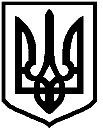 НАРОДНИЙ ДЕПУТАТ УКРАЇНИ01008, м. Київ, вул. Грушевського, 5, hryvko@rada.gov.ua№___________                                                                                         «___» ________ 2020 р.Верховна Рада УкраїниВідповідно до частини першої статті 93 Конституції України та статті 12 Закону України «Про статус народного депутата України» вношу на розгляд Верховної Ради України проект Закону України «Про внесення змін до статті 4 Закону України «Про приватизацію державного і комунального майна» щодо віднесення до об’єктів державної і комунальної власності, які не підлягають приватизації, єдиних майнових комплексів державних та комунальних підприємств, які за результатами фінансово-господарської діяльності протягом останніх п’яти звітних років в повному обсязі виконували показники фінансового плану в частині отримання прибутку».На пленарному засіданні Верховної  Ради  України даний проект буде представляти народний депутат України Гривко С.Д.Додатки: Проект Закону України – на 1 арк.;Пояснювальна записка до проекту – на 3 арк.;Порівняльна таблиця – на 6 арк.;Проект Постанови – на 1 арк.;Електронні файли зазначених документів.Народний депутат України                                                  С.Д.  Гривко (посв. №110)